CAMARA MUNICIPAL DE SANTA BRANCA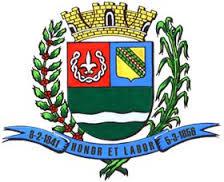 SECRETARIA DE FINANÇAS - CNPJ.01.958.948/0001-17PCA AJUDANTE BRAGA 108 CENTRO SANTA BRANCAData: 12/01/2018 16:16:57Transparência de Gestão Fiscal - LC 131 de 27 de maio 2009	Sistema CECAM (Página: 1 / 2)Empenho	Processo	CPF/CNPJ	Fornecedor	Descrição	Mod. Lic.	Licitação	Valor Empenhado	Valor Liquidado	Valor PagoMovimentação do dia 12 de Dezembro de 201701.00.00 - PODER LEGISLATIVO01.01.00 - CAMARA MUNICIPAL01.01.00 - CAMARA MUNICIPAL01.01.00.01.000 - Legislativa01.01.00.01.31 - Ação Legislativa01.01.00.01.31.0001 - MANUTENÇÃO DA CAMARA01.01.00.01.31.0001.2001 - MANUTENÇÃO DA CAMARA01.01.00.01.31.0001.2001.33903007 - GÊNEROS DE ALIMENTAÇÃO01.01.00.01.31.0001.2001.33903007.0111000 - GERAL01.01.00.01.31.0001.2001.33903916 - MANUTENÇÃO E CONSERVAÇÃO DE BENS IMÓVEIS01.01.00.01.31.0001.2001.33903916.0111000 - GERALSERVICO DE TROCA DE LAMPADAS E MANUTENCAO DA ILUMINACAO EXTERNA DO PREDIO DA CAMARA MUNICIPALMANUTENCAO DAS TELHAS, ACERTO DAS TELHA CORRIDAS, CALCAMENTO COMARGAMASS, RETIRADA E SUBSTITUICAO DAS TELHA DANIFICADAS, LIMPEZA D O FORRO COM RETIRADA DE DETRITOS E FEZES DE MORCEGO, PINTURA COM STAIN A BASE DE AGUA 2 DEMAOS, FORRO E ESTRUTURA DO TELHADO, INSTALACAO DE REPELENTE ELETRONICO PARA RATOS E MORCEGOS QUE ASSEGURE A PROTECAO DE TODA AREA DO TELHADO01.01.00.01.31.0001.2001.33903978 - LIMPEZA E CONSERVAÇÃO01.01.00.01.31.0001.2001.33903978.0111000 - GERAL2	0/0	012.606.146/0001-64	434 - PLG SIQUEIRA CONSERVACAO LIMPEZA L01.01.00.01.31.0001.2001.33903990 - SERVIÇOS DE PUBLICIDADE LEGAL01.01.00.01.31.0001.2001.33903990.0111000 - GERAL291	0/0	048.066.047/0001-84	19 - IMPRENSA OFICIAL DO ESTADO S/A IMES	DISPENSA D	/0	-683,16	0,00	0,00CAMARA MUNICIPAL DE SANTA BRANCA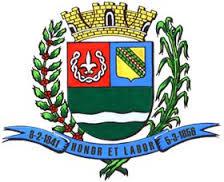 SECRETARIA DE FINANÇAS - CNPJ.01.958.948/0001-17PCA AJUDANTE BRAGA 108 CENTRO SANTA BRANCAData: 12/01/2018 16:16:57Transparência de Gestão Fiscal - LC 131 de 27 de maio 2009	Sistema CECAM (Página: 2 / 2)01.01.00.01.31.0001.2001.44905252 - VEÍCULOS DE TRAÇÃO MECÂNICA01.01.00.01.31.0001.2001.44905252.0111000 - GERAL397	885/2017	009.560.609/0001-90	498 - NOVA HORIZONTE VEICULOS E PECAS LTSUBTOTALTOTALMODALIDADES DE LICITAÇÃOCO-C - CONVITE / COMPRAS/SERVIÇOSCONC - CONCURSO PÚBLICOCO-O - CONVITE / OBRASCP-C - CONCORRÊNCIA PUBLICA / COMPRAS/SERVIÇOSCP-O - CONCORRÊNCIA PUBLICA / OBRASDISP - DISPENSAIN-G - INEXIGIBILIDADEIS-C - ISENTO DE LICITAÇÕES / COMPRAS/SERVIÇOSIS-O - ISENTO DE LICITAÇÕES / OBRASPR-E - PREGAO ELETRÔNICOPR-G - PREGAO PRESENCIALTP-C - TOMADA DE PREÇOS / COMPRAS/SERVIÇOSTP-O - TOMADA DE PREÇOS / OBRASSANTA BRANCA, 12 de Dezembro de 2017LUIS FERNANDO DA SILVA BARROSSP-325493/O-3CONTADOR LEGISLATIVO4000/0019.714.857/0001-00439- FABRICA DE GELO STA BRANCA LTDA ME, FARDO COM 12 GARRAFAS DE AGUA MINERAL NATURAL COM GARRAFAS DEDISPENSA D/0454,80454,800,00510ML, FARDO COM 12 GARRAFAS DE AGUA MINERAL COM GAS COM GARRAFASDE 510ML01.01.00.01.31.0001.2001.33903905 - SERVIÇOS TÉCNICOS PROFISSIONAIS01.01.00.01.31.0001.2001.33903905 - SERVIÇOS TÉCNICOS PROFISSIONAIS01.01.00.01.31.0001.2001.33903905 - SERVIÇOS TÉCNICOS PROFISSIONAIS01.01.00.01.31.0001.2001.33903905 - SERVIÇOS TÉCNICOS PROFISSIONAIS01.01.00.01.31.0001.2001.33903905 - SERVIÇOS TÉCNICOS PROFISSIONAIS01.01.00.01.31.0001.2001.33903905.0111000 - GERAL01.01.00.01.31.0001.2001.33903905.0111000 - GERAL01.01.00.01.31.0001.2001.33903905.0111000 - GERAL3330/0016.812.771/0001-13425- MARIO HENRIQUE B.R.RODRIGUES ME, empenho global para pagamento dos serviços durante o mes de outubro novembro eDISPENSA D/00,001.300,000,00dezembro de 2017 confrme contrato4010/0015.346.750/0001-97403- FABIO ROZENDO CARDOSO4020/0010.559.608/0001-04487- LUCIMEL EMPREITEIRA DOURADO LTDADISPENSA D/01.830,000,000,00DISPENSA D/014.750,000,000,00, Empenho global para pagamento dos serviços de limpeza econservação do predio daCONVITE01/2015-0,010,000,00camara municipal  conforme contratoEmpenhoProcessoCPF/CNPJFornecedorDescriçãoMod. Lic.   Licitação  Valor Empenhado    Valor Liquidado   Valor Pago, empenho global para pagamento dos serviços de publicação legaisno diario oficial doestado executivo 1 ate dezembro 2017, VEICULO FORD FOCUS SEDAN SE PLUS 2.0 AUTOMATICO ANO 2017 MODELOPREGÃO PRE01/20170,0086.900,0086.900,002017  PARA SUBSTITUICAO DO VEICULO VW GOL ANO 2005 PERTENCENTE ACAMARA MUNICIPAL----------------------------------------------------------------------------------------------------------------------------------------------------------------------------------------------16.351,6388.654,8086.900,00----------------------------------------------------------------------------------------------------------16.351,6388.654,8086.900,00